Unidad de Acceso a la Información PúblicaEstadísticos de solicitudesFebrero- abril 2021Perfil del solicitanteEn el periodo se recibieron tres solicitudes, de ellas dos finalizaron el proceso con la entrega de la información solicitada; mientras que una se encuentra en trámite y finalizará a inicios de mes de mayo. Todas las solicitudes recibidas en el periodo de este informe fueron interpuestas por correo electrónico institucional informacion@ilp.gob.sv.En cuanto al perfil del solicitante, dos de las tres solicitudes fueron interpuesta por mujeres en el rango de 30-40 años.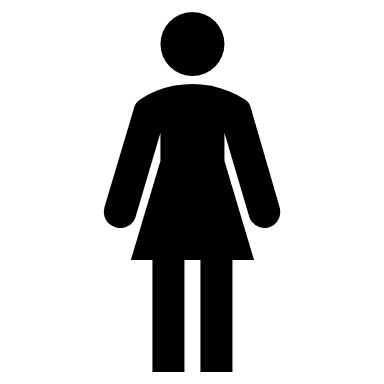 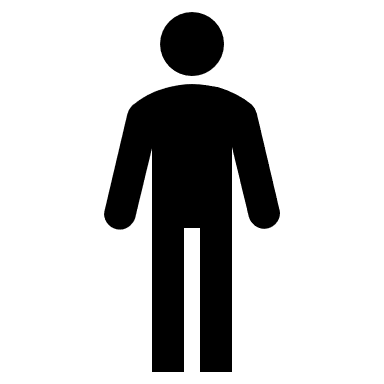 Tipo de información solicitadaLos requerimientos de las tres solicitudes fueron clasificados como información pública, de ellos dos quebramientos fueron clasificados de complejidad alta por su antigüedad, mayor de 15 años. De acuerdo a la información solicitada, el total de los requerimientos fueron remitidos a la Gerencia de Operaciones.En cuanto a la entrega de la información, de los seis requerimientos expuestos en las tres solicitudes, se resolvió en dos la entrega total de la información, mientras que en dos requerimientos la información fue parcial, ya que se clasificó cierta información como inexistente. Mientras que el resto, dos requerimientos, están el proceso. 